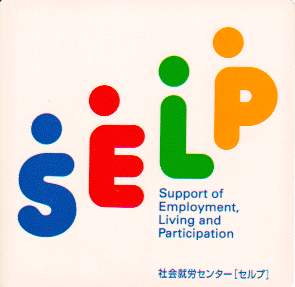 ＳＥＬＰフォーラムえひめ２０１８　「展示・即売会」ブース出展申込書　　　　　　　　　　　　　　　　　　　　　　　　　　　　【申込日】平成　　年　　月　　日※枠内はすべてご記入ください。※同フォーラム内「第２回研修会」への参加にあたっては、別紙「研修会参加申込書」をご使用の上、別途お申込みください。ブース出展申込に合わせて、ぜひ積極的にご参加ください。【申込締切日】平成３０年９月１４日（金）【申　込　先】愛媛県社会就労センター協議会（セルプ協）事務局　　　　　　　　Ｆ Ａ Ｘ　０８９－９２１－３３９８Ｅメール　jinzai@ehime-shakyo.or.jpＦＡＸ　０８９－９２１－３３９８（※送信紙不要）愛媛県社会就労センター協議会（セルプ協）事務局　行法人名本会会員可否（○印）会員事業所・非会員事業所会員事業所・非会員事業所事業所名担当者氏名事業所区分（○印）Ａ型　・　Ｂ型　・　その他（　　　　　　　　　　　　　　　　　　　）Ａ型　・　Ｂ型　・　その他（　　　　　　　　　　　　　　　　　　　）Ａ型　・　Ｂ型　・　その他（　　　　　　　　　　　　　　　　　　　）Ａ型　・　Ｂ型　・　その他（　　　　　　　　　　　　　　　　　　　）Ａ型　・　Ｂ型　・　その他（　　　　　　　　　　　　　　　　　　　）事業所所在地〒〒〒〒〒ＴＥＬＦＡＸＥメールＥメール※連絡事項をメールでお知らせする場合がありますので、必ずご記入ください。※連絡事項をメールでお知らせする場合がありますので、必ずご記入ください。※連絡事項をメールでお知らせする場合がありますので、必ずご記入ください。※連絡事項をメールでお知らせする場合がありますので、必ずご記入ください。※連絡事項をメールでお知らせする場合がありますので、必ずご記入ください。販売予定商品（○印／複数可）食　　品菓子・パン・ジャム・乾物・飲料・弁当・生鮮食品菓子・パン・ジャム・乾物・飲料・弁当・生鮮食品菓子・パン・ジャム・乾物・飲料・弁当・生鮮食品菓子・パン・ジャム・乾物・飲料・弁当・生鮮食品販売予定商品（○印／複数可）植　　物生花・野菜・果物生花・野菜・果物生花・野菜・果物生花・野菜・果物販売予定商品（○印／複数可）生活雑貨アクセサリー・文房具・掃除用品・繊維製品・雑貨アクセサリー・文房具・掃除用品・繊維製品・雑貨アクセサリー・文房具・掃除用品・繊維製品・雑貨アクセサリー・文房具・掃除用品・繊維製品・雑貨販売予定商品（○印／複数可）そ の 他（右記に記入）本フォーラム運営サポートスタッフ派遣の可否（○印）本フォーラム運営サポートスタッフ派遣の可否（○印）可　・　不可可　・　不可可　・　不可可　・　不可当日のブース担当（販売）職員情報職　名氏　名氏　名氏　名備　考当日のブース担当（販売）職員情報当日のブース担当（販売）職員情報当日のブース担当（販売）職員情報当日のブース担当（販売）職員情報